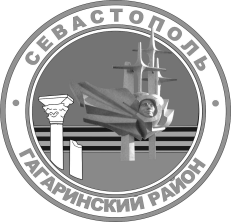 МЕСТНАЯ АДМИНИСТРАЦИЯ ВНУТРИГОРОДСКОГО МУНИЦИПАЛЬНОГО ОБРАЗОВАНИЯГОРОДА СЕВАСТОПОЛЯ ГАГАРИНСКИЙ МУНИЦИПАЛЬНЫЙ ОКРУГПОСТАНОВЛЕНИЕ«19» августа 2019 г.                                                            № 34 - ПМАО внесении изменений в постановление местной администрации внутригородского муниципального образования города Севастополя Гагаринский муниципальный округ от 24 сентября 2018 г. № 51-ПМА «О регистрации Устава территориального общественного самоуправления «Ритм»В целях реализации прав граждан на осуществление территориального общественного самоуправления в городе Севастополе, в соответствии со статьей 50 Гражданского кодекса Российской Федерации от 30.11.1994 № 51 –ФЗ, со статьей 28 Федерального закона Российской Федерации от 19.05.1995 № 82-ФЗ "Об общественных объединениях", Федеральным законом Российской Федерации от 12.01.1996 № 7-ФЗ "О некоммерческих организациях", Федеральным законом Российской Федерации от 06 октября 2003 г. № 131-ФЗ «Об общих принципах организации местного самоуправления в Российской Федерации», Законом города Севастополя от 30 декабря 2014 г. № 102-ЗС «О местном самоуправлении в городе Севастополе», Уставом внутригородского муниципального образования города Севастополя Гагаринский муниципальный округ, принятым решением Совета Гагаринского муниципального округа от 01 апреля 2015 г. № 17 «О принятии Устава внутригородского муниципального образования Гагаринский муниципальный округ», решением Совета Гагаринского муниципального округа от 31 июля 2015 г. № 42 «Об утверждении Положения о территориальном общественном самоуправлении, Положения о Порядке регистрации уставов территориального общественного самоуправления, изменений и (или) дополнений в уставы территориального общественного самоуправления, Положения о порядке ведения реестра уставов территориального общественного самоуправления во внутригородском муниципальном образовании Гагаринский муниципальный округ», местная администрация внутригородского муниципального образования города Севастополя Гагаринский муниципальный округ постановляет:1. Приложение 1 к постановлению местной администрации внутригородского муниципального образования города Севастополя Гагаринский муниципальный округ от 24 сентября 2018 г. № 51-ПМА «О регистрации Устава территориального общественного самоуправления «Ритм»  изложить в новой редакции, согласно приложению к настоящему постановлению.2. Отделу по исполнению полномочий местной администрации внутригородского муниципального образования города Севастополя Гагаринский муниципальный округ внести соответствующую регистрационную запись в Единый реестр уставов территориального общественного самоуправления.	3. Выдать свидетельство о регистрации Устава «Местной общественной организации Гагаринского муниципального округа г. Севастополя «Территориальное общественное самоуправление «Ритм».	4. Настоящее постановление вступает в силу с момента его официального обнародования.	5. Контроль за выполнением настоящего постановления оставляю за собой.Глава внутригородского муниципального образования,исполняющий полномочия председателя Совета,Глава местной администрации					А. Ю. ЯрусовПриложение к постановлению местной администрации внутригородского муниципального образования города Севастополя Гагаринский муниципальный округот «19» августа 2019 г. № 34-ПМА«УТВЕРЖДЕН»Учредительным собранием граждан территориального общественного самоуправления «Ритм» Протокол № 1/2 от «29»  июня 2019 г.«ЗАРЕГИСТРИРОВАНО»Свидетельство о регистрации территориального общественного самоуправления «Ритм»от «18» января 2019 г.  № Т-011Первый заместительГлавы местной  администрации____________Ю.В. ИванченкоУСТАВМестной общественной организации Гагаринского муниципального округа г. Севастополя территориального общественного самоуправления «Ритм».г. Севастополь1. Общие положения	1.1. Местная общественная организация Гагаринского муниципального округа г. Севастополя «Территориальное общественное самоуправление «Ритм» является некоммерческой корпоративной организацией, объединяющей граждан по месту их жительства на части территории внутригородского муниципального образования г. Севастополя Гагаринский муниципальный округ, для самостоятельного и под свою ответственность осуществления собственных инициатив по вопросам местного значения.Полное наименование:	Местная общественная организацияГагаринского муниципального округа г. Севастополя «Территориальное общественное самоуправление «Ритм».Сокращенное наименование: МОО «ТОС «Ритм» (далее -ТОС).ТОС не отвечает по обязательствам своих участников, равно как участники не отвечают по обязательствам ТОС.ТОС вправе иметь печати, штампы и иную атрибутику со своим наименованием, расчетный и другие счета в банках, самостоятельный баланс.	1.2. ТОС создается и действует в соответствии с Европейской Хартией местного самоуправления, Конституцией Российской Федерации, федеральным законодательством, в том числе Федеральным законом от 06.10.2003 № 131-ФЗ «Об общих принципах организации местного самоуправления в Российской Федерации», Федеральным законом от 12.01.1996 г. №7-ФЗ «О некоммерческих организациях», Федеральным законом от 19.05.1995 г. « 82 «Об общественных объединениях», законом города Севастополя от 30.12.2014 г. № 102-ЗС «О местном самоуправлении в городе Севастополе», иными нормативными правовыми актами Российской Федерации, нормативными правовыми актами органов государственной власти города Севастополя, Уставом города Севастополя, Положением о территориальном общественном самоуправлении внутригородского муниципального образования г. Севастополя Гагаринский муниципальный округ, утвержденным Решением Совета муниципального образования от 31 июля 2015 года № 42 (далее - Положение о ТОС), иными нормативными правовыми актами муниципального образования и настоящим Уставом. Территориальная сфера деятельности: местная. 	1.3. Организационно-правовая форма: общественная организация.	1.4.Местонахождение ТОС:- юридический адрес: Российская Федерация, 299011, город Севастополь, улица Батумская, дом 36, помещение 6;- фактическое местонахождение: город Севастополь, Юхарина балка, участок №110.2. Границы территории ТОСДеятельность ТОС осуществляется в пределах границ территории              г. Севастополя:На западе:от точки 1 до точки 2 вдоль границ СТ «Бриг 2»;от точки 2 до точки 3 по кромке проселочной дороги, проложенной по пустырю параллельно асфальтированной дороге (Фиолентовское шоссе);от точки 3 до точки 5 вдоль границ ТСН СНТ «Ритм».На севере:от точки 5 до точки 6 вдоль границы между ТСН СНТ «Ритм» и СТ «Оптимист»;от точки 6 до точки 7 вдоль границ СТ «Оптимист».от точки 7 до точки 8 вдоль асфальтированного шоссе (Фиолентовское шоссе).от точки 8 до точки 10 вдоль границ СТ «Оптимист»;от точки 10 до точки 11 вдоль границы между СТ «Оптимист» и ТСН СНТ «Ритм»;от точки 11 до точки 13 вдоль границы СТ «Оптимист»;от точки 13 до точки 16 вдоль границы между СТ «Оптимист» и ТСН СНТ «Ритм»;от точки 16 до точки 17 вдоль границы ТСН СНТ «Ритм».На востоке:от точки 17 до точки 24 вдоль границы между СТ «Оптимист» и СТ «Торпеда»;от точки 24 до точки 27 вдоль границы СТ «Парус 2».На юге:от точки 27 до точки 1 вдоль границы СТ «Парус 2»,Утвержденных Решением Совета Гагаринского муниципального округа №114 от 21.08.2018 г.3. Цели, предмет, задачи, формы и основные направления деятельностиТОС3.1. Основными целями деятельности ТОС являются:1) самостоятельное и под свою ответственность осуществление собственных инициатив по вопросам местного значения на территории своей деятельности;2) взаимодействие с органами местного самоуправления муниципального образования в решении вопросов, непосредственно касающихся жителей территории, на которой осуществляется ТОС.3.2. Основными задачами ТОС являются:1) реализация прав и законных интересов жителей соответствующей территории;2) развитие и устройство территории ТОС и инфраструктуры во взаимодействии с органами местного самоуправления и государственной власти;3) повышение правовой грамотности и информирования населения о деятельности органов местного самоуправления и государственной власти;4) защита прав и законных интересов жителей соответствующей территории;5) содействие органам местного самоуправления в решении вопросов местного значения;6) представительство интересов жителей соответствующей территории в органах местного самоуправления;7) создание условий для безопасного, здорового образа и качества жизни, развития и реализации творческого потенциала, воспитания молодого поколения в духе традиционных культурных ценностей;8) осуществление населением, проживающим на территории территориального общественного самоуправления, властных полномочий непосредственно в формах, предусмотренных законодательством РФ. 3.3. Основными направлениями, по которым вправе осуществлять своюдеятельность ТОС являются:1) организация и проведение информационно-разъяснительной работы с населением, а также опросов в целях изучения общественного мнения;2) привлечение на добровольной основе населения к участию в мероприятиях по санитарной очистке, благоустройству и озеленению места проживания, сооружение детских и спортивных площадок, организация мест отдыха;3) направление в местную администрацию внутригородского муниципального образования города Севастополя Гагаринский муниципальный округ обращений с инициативой по формированию планов мероприятий по социально-экономическому развитию территорий, на которых осуществляется ТОС, участие в подготовке и реализации указанных планов мероприятий, социальных программ, затрагивающих интересы жителей территории, в осуществлении общественного контроля за исполнением указанных планов и программ;4) содействие в организации взаимодействия органов государственной власти и органов местного самоуправления с жителями муниципального образования;5) содействие в организации взаимодействия органов местного самоуправления с собственниками помещений;6) содействие в проведении мероприятий по обеспечению охраны общественного порядка;7) содействие в организации оплачиваемых общественных работ на соответствующей территории, принятие участия в их проведении;8) содействие в проведении мероприятий по профилактике терроризма и экстремизма;9) содействие в проведении мероприятий по предупреждению и ликвидации последствий чрезвычайных ситуаций;10) внесение в органы местного самоуправления проектов муниципальных правовых актов, подлежащих обязательному рассмотрению этими органами и должностными лицами местного самоуправления, к компетенции которых отнесено принятие указанных актов;11) внесение предложений по созданию условий для организации досуга, массового отдыха граждан, привлечение на добровольной основе населения соответствующей территории к участию в организуемых культурно-массовых мероприятиях;12) содействие органам местного самоуправления, общественным и иным организациям, гражданам и их объединениям в проведении благотворительных акций;13) внесение предложений по созданию условий для развития на соответствующей территории массовой физической культуры и спорта, привлечение на добровольной основе населения соответствующей территории к участию в организуемых спортивных мероприятиях;14) создание объединений (фондов, союзов, ассоциаций) с другими территориальными общественными самоуправлениями;15) участие в публичных слушаниях, проводимых органами местного самоуправления;16) представление интересов населения, проживающего на соответствующей территории;17) обеспечение исполнения решений, принятых на собраниях и конференциях;18) осуществление хозяйственной деятельности по благоустройству территории, иной хозяйственной деятельности, направленной на удовлетворение социально-бытовых потребностей граждан, проживающих на соответствующей территории, как за счет средств указанных граждан, так и на основании договора между органами территориального общественного самоуправления и органами местного самоуправления с использованием средств местного бюджета;19) участие в решении других вопросов в соответствии с действующимзаконодательством. 3.4. Территориальное общественное самоуправление, являющееся юридическим лицом, для осуществления своих задач и обязательств обладает полномочиями:1) создавать за счет взносов и пожертвований населения, юридических   лиц, общественных объединений объекты коммунально-бытового назначения и обеспечивать их содержание и эксплуатацию;2) учреждать в установленном законодательством порядке предприятия для осуществления деятельности ТОС;3) заключать договоры с юридическими лицами, участвующими в решении социально- экономических задач на соответствующей территории;4) выступать заказчиком по строительным и ремонтным работам, осуществляемым за счет средств, находящихся в распоряжении данного территориального общественного самоуправления;5) принимать на свой баланс имущество, созданное за счет средств и трудового участия населения или переданное органами местного самоуправления;6) содействовать в привлечении средств юридических лиц, общественных объединений для строительства и содержания различных объектов коммунально- бытового и социально-культурного назначения, получать под свою ответственность кредиты и предоставлять ссуды из собственных средств, приобретать акции и облигации;7) определять штаты и порядок оплаты труда работников органов территориального общественного самоуправления;8) разрабатывать и представлять органам местного самоуправления проекты планов и программ развития соответствующей территории;9) организовывать иную хозяйственную деятельность, не запрещенную действующим законодательством, с целью удовлетворения социально-экономических потребностей населения;10) созывать собрания, конференции граждан для рассмотрения вопросов территориального общественного самоуправления, проводить на своей территории опросы граждан;11) содействовать созданию и деятельности клубов избирателей, развитию других форм гражданской активности населения;12) осуществлять иные полномочия, не противоречащие действующему законодательству.4. Участники TOC, их права и обязанности. Порядок приема и выхода из ТОС	4.1. Участниками ТОС могут быть граждане Российской Федерации, достигшие шестнадцатилетнего возраста, поддерживающие цели организации, постоянно или преимущественно проживающие на соответствующей территории (в границах ТОС).	4.2. Прием в участники ТОС осуществляется в индивидуальном порядке по заявлению вступающего. Решение о приеме принимается на заседании Совета. Отказ в приеме может быть обжалован на заседании высшего органа управления.	4.3. Прекращение участия в ТОС может осуществляться:по собственному желанию;по решению Совета.	4.4. Добровольный выход из ТОС происходит путем подачи заявления в Совет. Участие прекращается также с момента выбытия на постоянное место жительства за пределы соответствующей территории.	4.5.Участник ТОСа может быть исключен из ТОСа по решению Совета за:нарушение Устава Организации;невыполнения решений руководящих органов;совершение действий, наносящих ущерб Организации.Участник Организации считается выбывшим с момента вынесения решения об этом. Такое решение принимается простым большинством голосов присутствующих на заседании Совета.Решение о приеме и исключении может быть обжаловано в высший орган управления.4.6 Участник (жители) ТОС имеют право:участвовать в управлении делами ТОС в соответствии с настоящим Уставом;избирать и быть избранными на выборные должности Организации;на равных началах с другими участниками Организации безвозмездно пользоваться оказываемыми ею услугами;участвовать в мероприятиях и программах, проводимых Организацией;вносить на рассмотрение руководящих органов ТОС предложения, связанные с деятельностью ТОС;получать необходимую информацию о деятельности Организации, знакомиться с ее бухгалтерской и иной документацией;обжаловать решения органов Организации, влекущие гражданско- правовые последствия, в случаях и порядке, предусмотренных законом;требовать, действуя от имени Организации, возмещения причиненных Организации убытков;иметь иные права, предусмотренные законодательством.4.7. Участники (жители) ТОС обязаны:-	соблюдать требования настоящего Устава;выполнять решения руководящих органов в пределах их компетенции;участвовать в образовании имущества ТОС;активно содействовать решению стоящих перед Организацией целей своими техническими, интеллектуальными и финансовыми ресурсами;информировать руководящие органы ТОС о своей деятельности, способствующей достижению уставных целей Организации;не разглашать конфиденциальную информацию о деятельности Организации;не совершать действия (бездействия), которые существенно затрудняют или делают невозможным достижение целей, ради которых создана Организация;не допускать действий, наносящих ущерб законным интересам Организации.5.	Порядок проведения собраний (конференций), их полномочия, порядок принятия решений	5.1. Собрание (конференция делегатов) жителей (участников) является высшим руководящим органом ТОС и может созываться органами местного самоуправления муниципального образования, органами ТОС или инициативной группой жителей.Собрание (конференция делегатов) жителей (участников) проводится не реже одного раза в год.В случае созыва конференции инициативной группой, ее численность должна быть не менее 10 % жителей ТОС.Собрание (конференция делегатов) жителей (участников), созванная инициативной группой, проводится не позднее 30 дней после письменного обращения инициативной группы в исполнительный орган ТОС.Граждане, не проживающие постоянно или преимущественно на части территории внутригородского муниципального образования г. Севастополя Гагаринский муниципальный округ, вправе принимать участие в собраниях (конференциях) жителей с правом совещательного голоса.Собрание участников по вопросам организации и осуществления деятельности ТОС считается правомочным, если в нем принимают участие не менее одной трети (участников) части территории внутригородского муниципального образования г. Севастополя Гагаринский муниципальный округ, достигших шестнадцатилетнего возраста.Конференция делегатов по вопросам организации и осуществления деятельности ТОС считается правомочной, если в ней принимают участие не менее двух третей избранных на собраниях делегатов, представляющих не менее одной трети жителей (участников) части территории внутригородского муниципального образования г. Севастополя Гагаринский муниципальный округ, достигших шестнадцатилетнего возраста.	5.2. К исключительной компетенции собрания (конференции делегатов) жителей (участников) территории ТОС относится:принятие Устава ТОС, внесение в него изменений и дополнений;установление структуры органов ТОС;образование других органов ТОС (Председателя, Совета, Ревизионной комиссии) и досрочное прекращение их полномочий;определение основных направлений деятельности ТОС, принципов формирования и использования его имущества;утверждение годового отчета и годовой бухгалтерской (финансовой) отчетности;утверждение сметы доходов и расходов ТОС и отчета о ее исполнении;рассмотрение и утверждение отчетов о деятельности органов ТОС;принятие решений о создание других юридических лиц, о создании филиалов и открытии представительств;определение порядка приема в состав участников и исключения из числа участников;принятие решений о размере и порядке уплаты участниками членских и иных имущественных взносов;реорганизация и ликвидация ТОС, назначение ликвидационной комиссии (ликвидатора) и об утверждении ликвидационного баланса;назначение аудиторской организации или индивидуального аудитора.	5.3. Решения собрания участников (конференции делегатов) принимаются открытым голосованием, простым большинством голосов присутствующих участников (делегатов) и подлежат официальному опубликованию (обнародованию). Решения по вопросам исключительной компетенции принимаются двумя третями голосов от числа присутствующих участников (делегатов).6. Порядок формирования, прекращения полномочий, права и обязанности, срок полномочий органов ТОС	6.1. Для организации и непосредственной реализации направлений деятельности, принятых на себя ТОС, собрание (конференция делегатов) избирает коллегиальный постоянно действующий руководящий орган - Совет ТОС.Совет избирается открытым голосованием на срок пять лет в количестве, определяемом собранием (конференцией делегатов). Избранными считаются жители, получившие две трети голосов от числа присутствующих на собрании (конференции делегатов) участников.Совет подотчетен собранию (конференции делегатов), отчитывается в своей работе перед жителями не реже одного раза в год.Члены Совета из своего состава избирают секретаря, образуют комиссии, назначают старост улиц.Совет может быть досрочно переизбран по решению собрания (конференции делегатов) в случае выражения ему недоверия со стороны жителей территории и в иных случаях, предусмотренных законодательством. Избрание новых членов Совета проводится в порядке, предусмотренном настоящим Уставом.Заседание Совета проводится по мере необходимости, но не реже одного раза в квартал. Заседание считается правомочным, если в нем принимают участие более половины членов Совета. Решение Совета принимается простым большинством голосов присутствующих членов Совета. Решения оформляются протоколом, который подписывается председателем и секретарем.Деятельность Совета осуществляется в соответствии с программой ТОС, принятой на собрании (конференции делегатов) на основе перспективных и текущих планов, которые составляются с учетом предложений жителей и органов местного самоуправления.Совет представляет интересы жителей, обеспечивает исполнение решений, принятых жителями на собраниях (конференциях делегатов).Совет может осуществлять хозяйственную деятельность по содержанию жилищного фонда, благоустройству территории, иной хозяйственной деятельности, направленной на удовлетворение социально-бытовых потребностей граждан, проживающих на соответствующей территории, как за счет средств указанных граждан, так и на основании договора между органами территориального общественного самоуправления и органами местного самоуправления с использованием средств местного бюджета, государственных федеральных программ, грантов и других источников не запрещенных законодательством РФ.Совет вправе вносить в органы местного самоуправления проекты муниципальных правовых актов, подлежащих обязательному рассмотрению этими органами и должностными лицами местного самоуправления, к компетенции которых отнесено принятие указанных актов.	6.2. В пределах полномочий, определенных настоящим Уставом, Совет имеет право:- созывать собрания (конференции делегатов) жителей ТОС для рассмотрения вопросов ТОС, содействовать созданию и деятельности клубов избирателей, развитию других форм гражданской активности;заключать договоры и соглашения с органами местного самоуправления, а также с организациями независимо от их форм собственности;принимать через своих представителей участие с правом совещательного голоса в заседаниях органов местного самоуправления по вопросам, затрагивающим интересы жителей соответствующей территории;распоряжаться материальными и финансовыми средствами, переданными органам ТОС;-	с учетом застройки соответствующей территории разрабатывать планы ее обустройства, привлекать на добровольной основе средства населения и организаций, создавать фонды местной инициативы;-	содействовать созданию организаций для оказания услуг населению;-	объединять на договорных началах собственные средства и средства юридических лиц, граждан, для строительства и содержания различных объектов коммунально-бытового обслуживания, комплексного обслуживания ЛПХ и социально-культурного назначения, получать под свою ответственность кредиты и предоставлять ссуды из собственных средств, приобретать акции и облигации;-	определять в соответствии со своим уставом штаты и порядок оплаты труда работников органа ТОС с последующим утверждением их на собрании (конференции делегатов);реализовать другие полномочия ТОС, не противоречащие действующему законодательству и настоящему Уставу;Совет на основе заключенных с органами местного самоуправления договоров вправе:-	организовывать и проводить на территории действия ТОС работы по обслуживанию, текущему ремонту зданий и благоустройству дворовых территорий (в том числе силами граждан при их добровольном согласии), привлекать для этих целей физических и юридических лиц;-	выступать заказчиком в проведении строительных и ремонтных работ, работ по благоустройству, осуществляемых в пределах установленных границ ТОС за счет средств ТОС и иных инвесторов в порядке, установленном действующим законодательством;-	пользоваться имуществом, созданным за счет средств и трудового участия населения или переданным органами местного самоуправления.Совет по согласованию с местной администрацией оформляет на части территории внутригородского муниципального образования г. Севастополя Гагаринский муниципальный округ стенд, на который помещают информационные материалы о его деятельности.6.3.	Единоличным исполнительным органом является Председатель, избранный непосредственно на собрании (конференции делегатов) жителями, из состава Совета, со сроком полномочий пять лет.Председатель представляет интересы населения проживающего на данной территории, обеспечивает исполнение решений, принятых на собраниях (конференциях делегатов) жителей ТОС.Во исполнение возложенных на Совет задач, Председатель действует без доверенности от имени ТОС:-	представляет ТОС в отношениях с органами государственной власти, органами местного самоуправления, предприятиями, учреждениями, организациями независимо от форм собственности;-	организует деятельность Совета;-	организует подготовку и проведение собраний или конференций граждан, осуществляет контроль по реализации принятых на них решений;-	ведет заседания Совета;-	информирует органы местного самоуправления муниципального образования о деятельности ТОС, о положении дел на подведомственной территории;-	обеспечивает контроль за соблюдением правил благоустройства и санитарного содержания подведомственной территории ТОС;-	информирует органы санэпиднадзора о выявленных нарушениях правил благоустройства и санитарного содержания на подведомственной территории с целью последующего составления протоколов о привлечении к административной ответственности в соответствии с законодательством;-	обеспечивает организацию выборов членов Совета взамен выбывших;-	подписывает решения, протоколы заседаний и другие документы Совета;-	по должности является Председателем Совета;-	решает иные вопросы, порученные ему собранием или конференцией жителей, органами местного самоуправления муниципального образования.Полномочия Председателя ТОС и членов Совета прекращаются в случаях:-	подачи личного заявления о прекращении полномочий;-	выбытия на постоянное место жительства за пределы соответствующей территории;-	смерти;-	решения собрания жителей (конференции делегатов);-	вступления в силу приговора суда в отношении Председателя и членов Совета;-	по основаниям, предусмотренным законодательством Российской Федерации о труде (если полномочия осуществляются на постоянной основе).Выборы новых членов Совета, Председателя производятся не позднее одного месяца со дня прекращения полномочий.6.4.	Для осуществления контроля и проверки финансово-хозяйственной деятельности Совета собрание (конференция делегатов) жителей ТОС избирает контроль-ревизионный орган ТОС - ревизионную комиссию (далее- комиссия) сроком на пять лет в количестве, определяемом собранием жителей (конференцией делегатов).В состав комиссии не могут быть избраны члены Совета.Комиссия из своего состава избирает Председателя. Комиссия проводит плановые ревизии финансово-хозяйственной деятельности Совета не реже одного раза в год.Решением собрания (конференции делегатов) жителей ТОС на комиссию могут быть возложены функции по контролю за выполнением Устава ТОС.7.	Порядок приобретения имущества, а также порядок пользования и распоряжения указанным имуществом и финансовыми средствами.7.1.	ТОС может пользоваться имуществом, передаваемым ему органами местного самоуправления, иными субъектами, а также имуществом, создаваемым или приобретаемым за счет собственных средств.Источниками формирования имущества ТОС также могут являться добровольные взносы и пожертвования, другие не запрещенные законом поступления.Вопросы пользования имуществом ТОС решают собрания (конференции делегатов) жителей ТОС, а в период между их созывами в отношении имущества ТОС правомочия осуществляет его Совет.Распоряжение собственностью ТОС проводится в порядке, установленном действующим законодательством.Собрание (конференция делегатов) жителей ТОС, а также Совет вправе вносить предложения в органы государственной власти и органы местного самоуправления о передаче ТОС имущества предприятий, организаций, учреждений, их структурных подразделений и иных объектов, относящихся к государственной и муниципальной собственности, если они имеют важное значение для обеспечения коммунально-бытовых, социально-культурных и иных нужд жителей.7.2.	Финансовые средства ТОС могут состоять из собственных средств, средств, передаваемых им по договорам органами местного самоуправления, средств из иных источников, не запрещенных действующим законодательством.Собственные финансовые средства образуются за счет добровольных взносов и пожертвований предприятий, учреждений, организаций и граждан, а также других, не запрещенных действующим законодательством поступлений.Совет самостоятельно использует имеющиеся в распоряжении ТОС финансовые средства в соответствии с уставными целями и программами социально-экономического развития соответствующих территорийКонтроль над поступлением и расходованием финансовых средств осуществляется контроль-ревизионным органом, а также органами государственного и муниципального финансового контроля.Расходы на содержание Совета осуществляются за счет собственных средств ТОС либо за счет средств местного бюджета на основании решения представленного органа муниципального образования.7.3.	Совет ТОС по решению собрания (конференции делегатов) жителей ТОС вправе осуществлять приносящую доход деятельность по обслуживанию населения, доход от которой должен использоваться исключительно на уставные цели ТОС.8.	Внесение изменений и дополнений в Устав ТОС8.1.	Изменения и дополнения в Устав ТОС вносятся по решению собрания (конференции делегатов) жителей принятому двумя третями голосов присутствующих и подлежат государственной регистрации в том же порядке и в те же сроки, что и государственная регистрация ТОС.9.	Реорганизация и ликвидация ТОС9.1.	Реорганизация или ликвидация ТОС осуществляется в порядке, предусмотренном действующим законодательством, по решению собрания (конференции делегатов) жителей, принятому двумя третями голосов присутствующих или по решению суда.9.2.	имущество ТОС, оставшееся после удовлетворения требований кредиторов, направляется на уставные цели.Первый заместитель Главыместной администрации						Ю.В. Иванченко